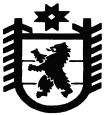 РОССИЙСКАЯ ФЕДЕРАЦИЯРЕСПУБЛИКА КАРЕЛИЯГосударственный комитет Республики Карелияпо развитию информационно-коммуникационных технологийПРИКАЗ  17 июня 2015 года                                      	                  		            № 47г. ПетрозаводскО внесении изменений в приказ Государственного комитета Республики Карелия по развитию информационно-коммуникационных технологий «Об утверждении состава Общественного совета при Государственном комитете Республики Карелия по развитию информационно-коммуникационных технологий» от 17 октября 2014 года № 74 Приказываю:Внести в состав Общественного совета при Государственном комитете Республики Карелия по развитию информационно-коммуникационных технологий (далее – Общественный совет), утвержденный приказом  № 74 от 17 октября 2014 года, следующие изменения:Включить в состав Общественного совета следующих лиц:Васильева Е.В. – директор НКО «Благотворительный фонд Сергея Пирожникова», член Общественной Палаты Республики Карелия;Воронцов С.В. – генеральный директор АНО «Пезумпция»;Дронова В.В. – директор Карельской региональной общественной организации "Российский Детский Фонд".И.о.Председателя							     С.А. Жданович